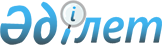 Об утверждении схемы зонирования земель города Щучинска, поселка Бурабай, села Окжетпес и процентов повышения (понижения) базовой ставки земельного налога
					
			Утративший силу
			
			
		
					Решение Бурабайского районного маслихата Акмолинской области от 15 сентября 2010 года № С-27/1. Зарегистрировано Управлением юстиции Бурабайского района Акмолинской области 25 октября 2010 года № 1-19-183. Утратило силу решением Бурабайского районного маслихата Акмолинской области от 19 ноября 2014 года № 5С-36/18      Сноска. Утратило силу решением Бурабайского районного маслихата Акмолинской области от 19.11.2014 № 5С-36/18 (вступает в силу и вводится в действие со дня подписания).

      В соответствии со статьей 8 Земельного Кодекса Республики Казахстан от 20 июня 2003 года, статьей 387 Кодекса Республики Казахстан «О налогах и других обязательных платежах в бюджет» от 10 декабря 2008 года, статьей 6 Закона Республики Казахстан «О местном государственном управлении и самоуправлении в Республики Казахстан» от 23 января 2001 года, пунктом 1 статьи 27 Закона Республики Казахстан «О нормативных правовых актах» от 24 марта 1998 года Бурабайский районный маслихат РЕШИЛ:



      1. Утвердить схему зонирования земель города Щучинска, поселка Бурабай, села Окжетпес согласно приложениям 1, 2.



      2. Утвердить проценты повышения (понижения) базовой ставки земельного налога согласно приложения 3.



      3. Признать утратившим силу решения Бурабайского районного маслихата «Об утверждении схемы зонирования земель города Щучинска, поселка Боровое, села Окжетпес и поправочные коэффициенты к базовым ставкам земельного налога, кадастровой (оценочной) стоимости земельного участка» от 18 августа 2004 года № С-9/3 (Зарегистрировано в реестре государственной регистрации нормативных правовых актов 

№ 2771, опубликовано 16 сентября 2004 года в районной газете «Луч»), «О внесении изменений в решение Бурабайского районного маслихата от 18 августа 2004 года № С-9/3 «Об утверждении схемы зонирования земель города Щучинска, поселка Бурабай, села Окжетпес и поправочные коэффициенты к базовым ставкам земельного налога, кадастровой (оценочной) стоимости земельного участка» от 18 мая 2005 года № С-16/4 (Зарегистрировано в реестре государственной регистрации нормативных правовых актов № 1-19-17, опубликовано 2 июня 2005 года в районной газете «Бурабай»), «О внесении изменений в решение Бурабайского районного маслихата от 18 августа 2004 года № С-9/3 «Об утверждении схемы зонирования земель города Щучинска, поселка Бурабай, села Окжетпес и поправочные коэффициенты к базовым ставкам земельного налога, кадастровой (оценочной) стоимости земельного участка» от 22 декабря 2005 года № С-23/6 (Зарегистрировано в реестре государственной регистрации нормативных правовых актов № 1-19-58, опубликовано 16 января 2006 года в районной газете «Луч», 19 января 2006 года в районной газете «Бурабай»), «О внесении изменений в решение Бурабайского районного маслихата от 18 августа 2004 года № С-9/3 «Об утверждении схемы зонирования земель города Щучинска, поселка Бурабай, села Окжетпес и поправочные коэффициенты к базовым ставкам земельного налога, кадастровой (оценочной) стоимости земельного участка» от 10 апреля 2006 года № С-28/3 (Зарегистрировано в реестре государственной регистрации нормативных правовых актов № 1-19-78, опубликовано 18 мая 2006 года в районной газете «Бурабай», 22 мая 2006 года в районной газете «Луч»).



      4. Контроль за исполнением данного решения возложить на постоянную комиссию по вопросам экономики и бюджета районного маслихата.



      5. Настоящее решение вступает в силу со дня государственной регистрации в управлении юстиции Бурабайского района Акмолинской области и вводится в действие со дня официального опубликования.      Председатель

      XХVII (внеочередной) сессии

      районного маслихата                        Б. Койшыбаев      Исполняющий обязанности

      секретаря районного

      маслихата                                  М. Кошенов      «СОГЛАСОВАНО»      Аким Бурабайского района                   В. Балахонцев      Исполняющий обязанности

      акима города Щучинска                      А. Пальчак      Исполняющий обязанности

      начальника государственного

      учреждения «Отдел земельных

      отношений Бурабайского района»             С. Ибраев      Начальник налогового управления

      по Бурабайскому району                     А. Есполов

Приложение 1 к решению          

Бурабайского районного маслихата  

от 15 сентября 2010 года № С – 27/1 Схема зонирования земель города ЩучинскСноска. Смотрите бумажный вариант.

Приложение 2 к решению         

Бурабайского районного маслихата  

от 15 сентября 2010 года № С – 27/1 Схема зонирования земель

поселка Бурабай, села ОкжетпесСноска. Смотрите бумажный вариант.

Приложение 3 к решению         

Бурабайского районного маслихата  

от 15 сентября 2010 года № С – 27/1 Проценты повышения (понижения) базовой ставки

земельного налога
					© 2012. РГП на ПХВ «Институт законодательства и правовой информации Республики Казахстан» Министерства юстиции Республики Казахстан
				Номера зонПроценты повышения (+),

понижения (-) базовой ставки

земельного налогаI -1+ 50I – 2+ 40II – 1+ 10II – 2+ 30III - 1+ 10III - 20III - 3+ 30IV - 1+ 10IV - 2+ 40V - 1+ 30V - 2+ 30V - 3+ 20VI - 1- 10VI - 2-20поселок Бурабай+ 50село Окжетпес+ 50